	   Sunday, May 13, 2012	   Monday, May 14, 2012	   Tuesday, May 15, 2012	   Wednesday, May 16, 2012	   Thursday, May 17, 2012	   Friday, May 18, 2012	   Saturday, May 19, 20126:00AMHome Shopping  Shopping program. G6:30AMRoute 66: Eleven, The Hard Way  Tod and Buz help two men who are heading to Reno to try to win money to fund a project which can save their town. Starring MARTIN MILNER and GEORGE MAHARIS.PG 7:30AMNaked City: The Shield  The son of a patrolman takes over his father's beat after he is stabbed against the wishes of Muldoon. Starring HARRY BELLAVER, JOHN MCINTIRE, JAMES FRANCISCUS and SUZANNE STORRS.PG 8:00AMWelcome Back Kotter: What A Move (R)  Juan hooks Kotter up with a new apartment. The Kotter's and Sweathogs say a heartfelt goodbye to the old apartment before moving. Starring GABRIEL KAPLAN, MARCIA STRASSMAN, JOHN SYLVESTER WHITE, JOHN TRAVOLTA and ROBERT HEGYES.PG 8:30AMHome Shopping  Shopping program. G9:00AMHome Shopping  Shopping program. G9:30AMHome and Away Catch-Up (R) (HAW6-656 - HAW6-660) 'CC'    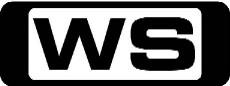 Missed Home And Away this week? Catch up on 7TWO!PG (D,A)11:45AM7TWO Classic Movie: Calypso Heat Wave (R) (1957)  A teenage singing idol resists an unscrupulous jukebox baron who wants to muscle in on the growing popularity of calypso music. Starring MERRY ANDERS, PAUL LANGTON, JOHNNY DESMOND and MICHAEL GRANGER.PG (A)1:30PM7TWO Classic Movie: Alexander The Great (R) (1956)  An epic film that follows the life of Alexander the Great, the Macedonian king that united all ancient Greek tribes and led them against the vast Persian Empire. Starring RICHARD BURTON, FREDRIC MARCH, CLAIRE BLOOM, DANIELLE DERRIEUX and HARRY ANDREWS.PG (V)4:15PM7TWO Classic Movie: Futureworld (R) (1976)  A newspaper reporter is invited to inspect a re-vamped resort for the wealthy and hopefully, give it a glowing report but mysterious things begin to happen behind the scenes, a far greater plot than anyone would have suspected. Starring PETER FONDA, BLYTHE DANNER, ARTHUR HILL, YUL BRYNNER and JOHN RYAN.PG 6:30PMFour Weddings (R) 'CC'    **FINAL**Tonight, see a pink and black mobster wedding, a traditional tea party, old style elegance on the Gold Coast and a song and dance extravaganza!PG 7:30PMKylie Kwong: My China: Fujian (R)    Kylie works her way to the Fujian province and the south coast of China. The region is the ancestral homeland of millions of overseas Chinese of Southeast Asia.G 8:00PMTake on the Takeaway: Gino D'Acampo   Italian chef Gino D'Acampo takes food seriously. Telling him a takeaway can cook better Cod and Chips than him, was all the impetus he needed to get is skates on, and head to Colchester to prove them wrong.G 8:30PMEscape To The Country: Wales    **NEW EPISODE**Jules Hudson takes a look back at the best Welsh properties featured on past programmes.  Also, he gets a guided tour of Port Merion and visits a working slate mine.G 9:30PM60 Minute Makeover: Bury    **NEW EPISODE**Terri Dwyer and the team head to Bury, where they revamp and redecorate another home. Will they be able to finish up in only sixty minutes?G 10:30PMHomes Under The Hammer    Martin and Lucy visit a semi-detached house in Derby with a bright colour scheme, a property in London with excellent transport links and a huge house in Exeter with only two bedrooms.G 11:45PMRoyal Upstairs Downstairs: Blair    Tim and Rosemary use records of Queen Victoria's visit to Blair to recreate a typical Victorian surf and turf dish, and a highland dance just as Victoria and Albert did. Hosted by TIM WONNACOTT and ROSEMARY SHRAGER.G 12:20AM7TWO Late Movie: Futureworld (R) (1976)  A newspaper reporter is invited to inspect a re-vamped resort for the wealthy and hopefully, give it a glowing report but mysterious things begin to happen behind the scenes, a far greater plot than anyone would have suspected. Starring PETER FONDA, BLYTHE DANNER, ARTHUR HILL, YUL BRYNNER and JOHN RYAN.PG 2:30AM7TWO Late Movie: Alexander The Great (R) (1956)  An epic film that follows the life of Alexander the Great, the Macedonian king that united all ancient Greek tribes and led them against the vast Persian Empire. Starring RICHARD BURTON, FREDRIC MARCH, CLAIRE BLOOM, DANIELLE DERRIEUX and HARRY ANDREWS.PG (V)5:30AMHome Shopping  Home Shopping G6:00AMHome Shopping  Shopping program. G6:30AMTotal Girl - Jonas (R)    The boys are left home alone when their parents go out of town. All hell breaks loose and the boys need to work fast before their parents arrive. Starring KEVIN JONAS, JOE JONAS, NICK JONAS, CHELSEA STAUB and NICOLE ANDERSON.G 7:00AMTotal Girl - Jonas (R)    When an important music critic agrees to interview the boys, they get so caught up in the moment that they forget Stella's birthday. Starring KEVIN JONAS, JOE JONAS, NICK JONAS, CHELSEA STAUB and NICOLE ANDERSON.G 7:30AMTotal Girl - Sonny With A Chance (R) 'CC'    Sonny meets her cast mates of 'So Random!' but fails to impress everyone with her ideas to improve a sketch. Starring DEMI LOVATO, TIFFANY THORNTON, STERLING KNIGHT, BRANDON SMITH and ALLISYN ASHLEY ARM.G 8:00AMTotal Girl - Good Luck Charlie (R) 'CC'    An accidental phone call brings chaos to the Duncan household. Starring BRIDGIT MENDLER, LEIGH-ALLYN BAKER, BRADLEY STEVEN PERRY, ERIC ALLAN KRAMER and JASON DOLLEY.G 8:30AMTotal Girl - The Fairies (R) 'CC'    An enchanting, magical fantasy comes to life as the Fairies explore Fairyland through play and adventure. A live-action, musical series for pre-schoolers.G 9:00AMHome And Away-The Early Years (R) 'CC'  Ben comes face to face with the dangerous Daniel Atkinson.  Jennifer persuades Steven to return to school for his final exams. Starring SHARYN HODGSON, ADAM WILLITS, KATE RITCHIE, NICOLLE DICKSON and JUDY NUNN.G 9:30AMSons And Daughters (R) 'CC'  Brett gets a visitor from his home town - and some surprising news.  A bold plan of Gordon's means that he risks losing Woombai.G 10:00AMCoronation Street    The story of everyday life in a small, tightly knit community in England.PG 10:30AMShortland Street    A fast-paced medical drama that centres around the lives and loves of the staff and their patients.PG 11:00AMBargain Hunt: Oswestry (R)    Two teams challenge each other scouring an antiques fair for items to sell at auction. Which team will make the largest profit?G 12:00PMRoyal Pains: Mulligan (R) 'CC'    A three-day charity golf tournament to raise funds for the hospital provides multiple opportunities for the HankMed team to provide medical care and Divya frets over her encounter with Adam. Starring MARK FEUERSTEIN, PAULO COSTANZO, JILL FLINT, RESHMA SHETTY and CAMPBELL SCOTT.M 1:00PMPrivate Practice: Shotgun (R) 'CC'    Addison's patients are forced to do the unthinkable; they have to decide which one of their children to save. Starring KATE WALSH, TIM DALY, AUDRA MCDONALD, PAUL ADELSTEIN and KADEE STRICKLAND.M 2:00PM7TWO Mid Arvo Movie: Buck and the Preacher (R) (1972)  A trail guide devoted to protecting former slaves meets a con-man. Together they join forces to prevent bounty hunters hired to stop them. Starring SIDNEY POITIER, HARRY BELAFONTE, RUBY DEE, CAMERON MITCHELL and DENNY MILLER.PG (V,N)4:00PMAnimal Academy    Sarah and Jeremy hit the beach, joined by an Australian Blue Heeler with a Kiwi name. Follow Dr Slooten as she searches for the tiny Hector's Dolphin, and Geoff mucks in with a happy herd of cows.PG 4:30PMDoctor On The Go: A Heart In The Right Place (R)  Waring finds an interesting patient for his presentation on 'interesting patient matters', but the man is unwilling to cooperate. Starring ROBIN NEDWELL, ERNEST CLARK, ANDREW KNOX, GEOFFREY DAVIES and GEORGE LAYTON.PG 5:00PMMurphy Brown: Up In Smoke (R) 'CC'  Stuart Best, a tobacco lobbyist, gives damaging documents to FYI, but the network's lawyers warn they could be sued for this story. Starring CANDICE BERGEN, PAT CORLEY, FAITH FORD, CHARLES KIMBROUGH and ROBERT PASTORELLI.PG 5:30PMMad About You: Therapy (R) 'CC'  A long-forgotten therapy appointment creates problems for Paul and Jamie. Starring HELEN HUNT, PAUL REISER, RICHARD KIND, LEILA KENZLE and JOHN PANKOW.PG 6:00PMDad's Army: Mum's Army (R) Captain Mainwaring discusses with Sergeant Wilson a scheme to recruit female members into the platoon for non-combatant activities. Starring ARTHUR LOWE, JOHN LEMESURIER, CLIVE DUNN, IAN LAVENDER and JOHN LAURIE.PG 6:30PMBargain Hunt: Ardingly 19    Two teams challenge each other scouring an antiques fair for items to sell at auction. Which team will make the largest profit?G 7:30PMHeartbeat: Services Rendered (R) 'CC'    When a local man is involved in a hit-and-run in Ashfordly, it turns out that it may have been a deliberate attempt on his life - but who is looking for revenge? Starring PETER BENSON, DEREK FOWLDS, GEOFFREY HUGHES, MARK JORDON and DAVID LONSDALE.PG 8:30PMHamish Macbeth: Deferred Sentence 'CC'    Hamish sets off to a remote island for a holiday and becomes embroiled in a 20 year-old mystery. Starring ROBERT CARLYLE, RALPH RIACH, SHIRLEY HENDERSON, BARBARA RAFFERTY and STUART MCGUGAN.PG 9:40PMDangerfield: Who Dares Dies 'CC'  When a body is found near a parked car at a local beauty spot, DI Jackson is convinced it is a professional killing. Dangerfield is not so sure. Starring NIGEL LE VAILLANT, AMANDA REDMAN, SEAN MAGUIRE, LISA FAULKNER and NADIM SAWALHA.M 10:40PMMen Behaving Badly: Infidelity (R) 'CC'  Gary suspects his girlfriend is having an affair. He enlists flatmate Tony's help in an undercover operation to collect evidence. Starring MARTIN CLUNES, NEIL MORRISEY, CAROLINE QUENTIN, LESLIE ASH and SOPHIE HEYMAN.PG 11:20PMSix Feet Under: Everyone's Waiting (R) 'CC'    **FINAL**David embraces a demon. Nathaniel talks to his son. Ruth finds consolation in the truth. Claire faces her future. Starring PETER KRAUSE, MICHAEL C HALL, FRANCES CONROY, LAUREN AMBROSE and RACHEL GRIFFITHS.MA (L)12:30AMMad About You: Therapy (R) 'CC'  A long-forgotten therapy appointment creates problems for Paul and Jamie. Starring HELEN HUNT, PAUL REISER, RICHARD KIND, LEILA KENZLE and JOHN PANKOW.PG 1:00AMAnimal Academy    (R)Sarah and Jeremy hit the beach, joined by an Australian Blue Heeler with a Kiwi name. Follow Dr Slooten as she searches for the tiny Hector's Dolphin, and Geoff mucks in with a happy herd of cows.PG 1:30AM7TWO Late Movie: The Three Musketeers (R) (B&W) (1935)    Dumas' classic tale of dashing D'Artgnan who joined the French King's Musketeers. Starring WALTER ABEL, PAUL LUKAS, MARGOT GRAHAME, HEATHER ANGEL and IAN KEITH.G 3:30AMBargain Hunt: Oswestry (R)    Two teams challenge each other scouring an antiques fair for items to sell at auction. Which team will make the largest profit?G 4:30AMShortland Street    (R)A fast-paced medical drama that centres around the lives and loves of the staff and their patients.PG 5:00AMCoronation Street    (R)The story of everyday life in a small, tightly knit community in England.PG 5:30AMHome Shopping  Home Shopping G6:00AMHome Shopping  Shopping program. G6:30AMTotal Girl - Jonas (R)    Kevin's believes the firehouse is haunted and does a paranormal investigation with very interesting results. Starring KEVIN JONAS, JOE JONAS, NICK JONAS, CHELSEA STAUB and NICOLE ANDERSON.G 7:00AMTotal Girl - Jonas (R)    Joe gets jealous and shows up unexpectedly on Stella's date with Van Dyke. Starring KEVIN JONAS, JOE JONAS, NICK JONAS, CHELSEA STAUB and NICOLE ANDERSON.G 7:30AMTotal Girl - Sonny With A Chance (R) 'CC'    Sonny meets Chad Dylan Cooper, star of rival show 'Mackenzie Falls'. Starring DEMI LOVATO, TIFFANY THORNTON, STERLING KNIGHT, BRANDON SMITH and ALLISYN ASHLEY ARM.G 8:00AMTotal Girl - Good Luck Charlie (R) 'CC'    On Charlie's first birthday, the Duncan family reminisces about the day she was born. Starring BRIDGIT MENDLER, LEIGH-ALLYN BAKER, BRADLEY STEVEN PERRY, ERIC ALLAN KRAMER and JASON DOLLEY.G 8:30AMTotal Girl - The Fairies (R) 'CC'    An enchanting, magical fantasy comes to life as the Fairies explore Fairyland through play and adventure. A live-action, musical series for pre-schoolers.G 9:00AMHome And Away-The Early Years (R) 'CC'  Blake and Sophie spend the night in a cemetery.  Geoff forces Bobby into an awkward situation. Starring SHARYN HODGSON, ADAM WILLITS, KATE RITCHIE, NICOLLE DICKSON and JUDY NUNN.G 9:30AMSons And Daughters (R) 'CC'  A phone call from Fiona arouses Charlie's suspicions about Alison.  Mary is cornered by the man who murdered her grandparents.G 10:00AMCoronation Street    The story of everyday life in a small, tightly knit community in England.PG 10:30AMShortland Street    A fast-paced medical drama that centres around the lives and loves of the staff and their patients.PG 11:00AMBargain Hunt: Swinderby 22 (R)    Two teams challenge each other scouring an antiques fair for items to sell at auction. Which team will make the largest profit?G 12:00PMRoyal Pains: Pit Stop (R) 'CC'    A reality show featuring fame-hungry twenty-somethings is filming next door to Jill. Meanwhile, all the television cameras are inspiring Evan with an idea: a Hank-centric reality show. Starring MARK FEUERSTEIN, PAULO COSTANZO, JILL FLINT, RESHMA SHETTY and CAMPBELL SCOTT.M 1:00PMPrivate Practice: Love Bites (R) 'CC'    Cooper and Pete treat a teenage girl with a mysterious bite mark on her neck. Starring KATE WALSH, TIM DALY, AUDRA MCDONALD, PAUL ADELSTEIN and KADEE STRICKLAND.M 2:00PM7TWO Mid Arvo Movie: The Man From The Diner's Club (R) (1963)  A gangster tries to use a Diner's Club clerk as the fall guy in a scheme to fake his own death and escape his police problems. Starring DANNY KAYE, MARTHA HYER, EVERETT SLOANE, HOWARD CAINE and JAY NOVELLO.G 4:00PMAnimal Academy    Sarah and Jeremy meet a tiny dog who makes a big difference to her owner. Geoff helps out a retriever with a broken claw, and Jeremy visits a professional snake catcher.PG 4:30PMDoctor On The Go: Clunk Click (R)  Waring's back locks while showing Dick how he will carry his future wife over the threshold, but it's just the tip of the iceberg. Starring ROBIN NEDWELL, ERNEST CLARK, ANDREW KNOX, GEOFFREY DAVIES and GEORGE LAYTON.PG 5:00PMMurphy Brown: Aftermath (R) 'CC'  The FYI gang goes to extremes to convince Jim to re-join the show. Starring CANDICE BERGEN, PAT CORLEY, FAITH FORD, CHARLES KIMBROUGH and ROBERT PASTORELLI.PG 5:30PMMad About You: Clip Show (R) 'CC'  A visit with their marriage therapist dredges up many episodes in Paul and Jamie's marriage. Starring HELEN HUNT, PAUL REISER, RICHARD KIND, LEILA KENZLE and JOHN PANKOW.PG 6:00PMDad's Army: The Test (R) Captain Mainwaring and his platoon are challenged to a cricket match by Hodges, who has signed up a professional for his side. Starring ARTHUR LOWE, JOHN LEMESURIER, CLIVE DUNN, IAN LAVENDER and JOHN LAURIE.PG 6:30PMBargain Hunt: Delting 15    Two teams challenge each other scouring an antiques fair for items to sell at auction. Which team will make the largest profit?G 7:30PMFawlty Towers: A Touch Of Class (R) 'CC'  **PILOT**Basil Fawlty's pretentious snobbery leads him to encourage a somewhat classier clientele to Fawlty Towers. Starring JOHN CLEESE, PRUNELLA SCALES, ANDREW SACHS, CONNIE BOOTH and BALLARD BERKELEY.PG 8:10PMKeeping Up Appearances: Daddy's Accident (R) 'CC'  **PILOT**Hyacinth Bucket goes to incredible lengths in her quest for perfection. Unfortunately, the rest of her family let her down. Starring PATRICIA ROUTLEDGE, JUDY CORNWELL, SHIRLEY STELFOX, CLIVE SWIFT and GEOFFREY HUGHES.PG 8:45PMAre You Being Served? (R)  **PILOT** A reorganisation within department store, Grace Bros, creates tension between the Gentlemen's and the Ladies departments' staff. Starring JOHN INMAN, MIKE BERRY, ARTHUR ENGLISH, MOLLIE SUGDEN and WENDY RICHARD.PG 9:30PM60 Minute Makeover: Standford-Le-Hope    Terri Dwyer and the team head to Standford-Le-Hope, where they revamp and redecorate another home. Will they be able to finish up in only sixty minutes?G 10:30PMHomes Under The Hammer    Martin and Lucy visit a cheap terrace in Devon in need of a lot of work, a house in North London and a cottage in Cheshire that's been left untouched for years.G 11:45PMHouse Doctor: Camden    The House Doctor heads to London to face one of her biggest challenges. Ann takes on a house of horrors that's sending buyers running - she needs to use every trick in the book to sell this one!G 12:45AMSix Feet Under (R) 'CC'  **PILOT**Funeral Home owner, Nathaniel Fisher, dies and prodigal son Nate must deal with the fragile mother, brother and sister. Starring PETER KRAUSE, MICHAEL C HALL, FRANCES CONROY, LAUREN AMBROSE and RACHEL GRIFFITHS.M (S,D,A)2:00AMSix Feet Under: The Will (R) 'CC'  Nate attempts to help David run the business, creating more tension, while the will reveals some unpleasant surprises. Starring PETER KRAUSE, MICHAEL C HALL, FRANCES CONROY, LAUREN AMBROSE and RACHEL GRIFFITHS.M (S,L,A)3:00AMMad About You: Clip Show (R) 'CC'  A visit with their marriage therapist dredges up many episodes in Paul and Jamie's marriage. Starring HELEN HUNT, PAUL REISER, RICHARD KIND, LEILA KENZLE and JOHN PANKOW.PG 3:30AMBargain Hunt: Swinderby 22 (R)    Two teams challenge each other scouring an antiques fair for items to sell at auction. Which team will make the largest profit?G 4:30AMShortland Street    (R)A fast-paced medical drama that centres around the lives and loves of the staff and their patients.PG 5:00AMCoronation Street    (R)The story of everyday life in a small, tightly knit community in England.PG 5:30AMHome Shopping  Home Shopping G6:00AMHome Shopping  Shopping program.G 6:30AMTotal Girl - Jonas (R)    Kevin falls for Anya, a girl from Scandinavia. Starring KEVIN JONAS, JOE JONAS, NICK JONAS, CHELSEA STAUB and NICOLE ANDERSON.G 7:00AMTotal Girl - Jonas (R)    The boys are asked to judge a beauty pageant that Stella disapproves until she becomes a contestant. Starring KEVIN JONAS, JOE JONAS, NICK JONAS, CHELSEA STAUB and NICOLE ANDERSON.G 7:30AMTotal Girl - Sonny With A Chance (R) 'CC'    Sonny befriends the cast of 'Mackenzie Falls', much to the displeasure of her 'So Random!' cast mates. Starring DEMI LOVATO, TIFFANY THORNTON, STERLING KNIGHT, BRANDON SMITH and ALLISYN ASHLEY ARM.G 8:00AMTotal Girl - Good Luck Charlie (R) 'CC'    When Bob is about to cut down the tree which houses PJ and Teddy's childhood tree house, they protest with a sit-in. Starring BRIDGIT MENDLER, LEIGH-ALLYN BAKER, BRADLEY STEVEN PERRY, ERIC ALLAN KRAMER and JASON DOLLEY.G 8:30AMTotal Girl - The Fairies (R) 'CC'    An enchanting, magical fantasy comes to life as the Fairies explore Fairyland through play and adventure. A live-action, musical series for pre-schoolers.G 9:00AMHome And Away-The Early Years (R) 'CC'  Grant's good deed earns him a black mark against his file.  Bobby realises she has made a big mistake accepting Geoff's proposal of marriage. Starring SHARYN HODGSON, ADAM WILLITS, KATE RITCHIE, NICOLLE DICKSON and JUDY NUNN.G 9:30AMSons And Daughters (R) 'CC'  Wayne's need for alcohol is having some disturbing consequences.  Alison takes matters into her own hands.G 10:00AMCoronation Street    The story of everyday life in a small, tightly knit community in England.PG 10:30AMShortland Street    A fast-paced medical drama that centres around the lives and loves of the staff and their patients.PG 11:00AMBargain Hunt: North East 2 (R)    Two teams challenge each other scouring an antiques fair for items to sell at auction. Which team will make the largest profit?G 12:00PMRoyal Pains: A History Of Violins (R) 'CC'    News about Adam's health inspires Divya to reconnect with her former flame, and Hank is disturbed to learn that Emily is secretly treating his father. Starring MARK FEUERSTEIN, PAULO COSTANZO, JILL FLINT, RESHMA SHETTY and CAMPBELL SCOTT.M 1:00PMPrivate Practice: 'Til Death Do Us Part (R) 'CC'    Naomi refuses to take part in Maya's wedding and works with Addison and Pete to save the life of a premature baby. Starring KATE WALSH, TIM DALY, AUDRA MCDONALD, PAUL ADELSTEIN and KADEE STRICKLAND.M 2:00PM7TWO Mid Arvo Movie: Santa Fe (R) (1951)  After their service in the Civil War, four brothers go their separate ways, but later find themselves on opposite sides of a final showdown. Starring RANDOLPH SCOTT, JANIS CARTER and JEROME COURTLAND.PG (V)4:00PMAnimal Academy    Sarah and Jeremy meet Lesley who brings dogs and cats into the country and visit New Zealand's only Chinchilla Rescue out of Lycia Rice's front room.PG 4:30PMDoctor On The Go: What’s In A Name? (R)  Why should a glamorous new physiotherapist at St. Swithin's confuse Dr Waring with Dr Stuart-Clark? Starring ROBIN NEDWELL, ERNEST CLARK, ANDREW KNOX, GEOFFREY DAVIES and JACQUIE-ANN CARR.PG 5:00PMMurphy Brown: Trick Or Retreat (R) 'CC'  Miles wants everyone to accept Miller as part of the team, but Miller has a prank planned for Murphy. Starring CANDICE BERGEN, PAT CORLEY, FAITH FORD, CHARLES KIMBROUGH and ROBERT PASTORELLI.PG 5:30PMMad About You: Burt's Building (R) 'CC'  Losing his father in their old neighbourhood makes Paul late for an important doctor's appointment with Jamie. Starring HELEN HUNT, PAUL REISER, RICHARD KIND, LEILA KENZLE and JOHN PANKOW.PG 6:00PMDad's Army: A. Wilson (Manager) (R) Wilson is to become a bank manager at the Eastgate branch which is larger than the one that Captain Mainwaring manages. Starring ARTHUR LOWE, JOHN LEMESURIER, CLIVE DUNN, IAN LAVENDER and JOHN LAURIE.PG 6:30PMBargain Hunt: Scotland 25    Two teams challenge each other scouring an antiques fair for items to sell at auction. Which team will make the largest profit?G 7:30PMHeartbeat: Bin Man (R) 'CC'    Gina finds a severed hand inside a bin. Suspicion falls on Bernie, when a note is discovered in the hand with his handwriting on it.  Can he clear his name? Starring PETER BENSON, DEREK FOWLDS, GEOFFREY HUGHES, MARK JORDON and DAVID LONSDALE.PG (V,A)8:30PMMaigret: Maigret And The Mad Woman (R) 'CC'  Antoine goes to visit Maigret, who is convinced someone is moving her possessions around in her flat. Starring MICHAEL GAMBON, GEOFFREY HUTCHINGS, JACK GALLOWAY, JAMES LARKIN and CIARAN MADDEN.PG 9:40PMLife Begins (R) 'CC'    When Maggie agrees to help Kevin babysit his sister's baby, Phil gets latched onto the idea that they can save their marriage by having a baby! Starring CAROLINE QUENTIN, ALEXANDER ARMSTRONG, DANNY WEBB, FRANK FINLAY and ACE RYAN.M (S)10:40PMMen Behaving Badly: Pornography (R) 'CC'  Gary tries to sabotage Dorothy's relationship with her new boyfriend Jamie, while Tony has to make a hard decision. Starring MARTIN CLUNES, NEIL MORRISEY, CAROLINE QUENTIN, LESLIE ASH and DAVE ATKINS.PG 11:10PMThe Bill: Reasons To Be Fearful (R) 'CC'    Boyden and Worrell arrest a man dealing drugs to schoolchildren, but Beech needs to use the man's mother as a witness against a major villain. Starring JOY BROOK, SIMON ROUSE, JEFF STEWART, TONY O' CALLAGHAN and GREGORY DONALDSON.M 12:00AMThe Sweeney: Golden Boy (R)  Regan smells crime when he sees a small-time trickster flashing a roll of notes. His suspicions are proved correct when he sets himself on the trail of a $2,000,000 robbery. Starring DENNIS WATERMAN and JOHN THAW.M 1:00AMSix Feet Under: The Foot (R) 'CC'  The Fishers are pressured to sell the business to a funeral home conglomerate, and Claire punishes her ex-boyfriend. Starring PETER KRAUSE, MICHAEL C HALL, FRANCES CONROY, LAUREN AMBROSE and RACHEL GRIFFITHS.M (S,L,A)2:00AMHome Shopping  Shopping program.G 2:30AMHome Shopping  Shopping program.G 3:00AMHome Shopping  Shopping program. G3:30AMRoom For Improvement (R) 'CC'    The RFI team take to the field to transform a run-down clubhouse with help from an Aussie sports legend - David Campese.G 4:00AMMad About You: Burt's Building (R) 'CC'  Losing his father in their old neighbourhood makes Paul late for an important doctor's appointment with Jamie. Starring HELEN HUNT, PAUL REISER, RICHARD KIND, LEILA KENZLE and JOHN PANKOW.PG 4:30AMShortland Street    (R)A fast-paced medical drama that centres around the lives and loves of the staff and their patients.PG 5:00AMCoronation Street    (R)The story of everyday life in a small, tightly knit community in England.PG 5:30AMHome Shopping  Home Shopping G6:00AMHome Shopping  Shopping program. G6:30AMTotal Girl - Wizards Of Waverly Place (R) 'CC'    Justin becomes fed up with Alex constantly going through his stuff and creates a female monster to guard his room. Starring SELENA GOMEZ, DAVID HENRIE, JAKE T AUSTIN, JENNIFER STONE and MARIA CANALS-BARRERA.G 7:00AMTotal Girl - Wizards Of Waverly Place (R) 'CC'    After the Russos are told that their house is not scary enough, the family comes together to create the scariest haunted house ever. Starring SELENA GOMEZ, DAVID HENRIE, JAKE T AUSTIN, JENNIFER STONE and MARIA CANALS-BARRERA.G 7:30AMTotal Girl - Sonny With A Chance (R) 'CC'    Sonny is the only cast member that has not received fan mail, so she creates her own fan, Eric. Starring DEMI LOVATO, TIFFANY THORNTON, STERLING KNIGHT, BRANDON SMITH and ALLISYN ASHLEY ARM.G 8:00AMTotal Girl - Good Luck Charlie (R) 'CC'    Teddy strikes out when she takes her obnoxious uncle to a ballgame. Starring BRIDGIT MENDLER, LEIGH-ALLYN BAKER, BRADLEY STEVEN PERRY, ERIC ALLAN KRAMER and JASON DOLLEY.G 8:30AMTotal Girl - The Fairies (R) 'CC'    An enchanting, magical fantasy comes to life as the Fairies explore Fairyland through play and adventure. A live-action, musical series for pre-schoolers.G 9:00AMHome And Away-The Early Years (R) 'CC'  Carly has lost her job at the diner for good.  Bobby gives Geoff the elbow. Starring SHARYN HODGSON, ADAM WILLITS, KATE RITCHIE, NICOLLE DICKSON and JUDY NUNN.G 9:30AMSons And Daughters (R) 'CC'  Alison's triumph about clearing Patricia's name is short lived.  Gordon, Barbara and Mary are unaware that death looms over their heads.G 10:00AMCoronation Street    The story of everyday life in a small, tightly knit community in England.PG 10:30AMShortland Street    A fast-paced medical drama that centres around the lives and loves of the staff and their patients.PG 11:00AMBargain Hunt: Oswestry (R)    Two teams challenge each other scouring an antiques fair for items to sell at auction. Which team will make the largest profit?G 12:00PMRoyal Pains: Astraphobia (R) 'CC'    Hank examines a park ranger with a variety of unusual symptoms after an accident the ranger can't recall. What he discovers surprises everyone. Starring MARK FEUERSTEIN, PAULO COSTANZO, JILL FLINT, RESHMA SHETTY and CAMPBELL SCOTT.M 1:00PMPrivate Practice: Fear Of Flying (R) 'CC'    An unexpected case of tuberculosis forces Addison, Pete and Sam to work together. Starring KATE WALSH, TIM DALY, AUDRA MCDONALD, PAUL ADELSTEIN and KADEE STRICKLAND.M 2:00PM7TWO Mid Arvo Movie: The Solid Gold Cadillac (R) (1956)  Laura Partridge, a minority stockholder with just ten shares of stock in a large corporation, drives its executives to distraction with her incessant questioning. Starring JUDY HOLLIDAY, PAUL DOUGLAS, FRED CLARK and JOHN WILLIAMS.G 4:00PMAnimal Academy    Lorraine is giving a new home to a tiny dog Maxi. Geoff meets a cat with diabetes and Jeremy gets the inside on a Wildlife Post Mortem.PG 4:30PMDoctor On The Go: Loftus The Terrible (R)  When Loftus gets in a bad mood, St. Swithin's trembles, his wife stops speaking to him and everyone looks to Waring to make peace. Starring ROBIN NEDWELL, ERNEST CLARK, ANDREW KNOX, GEOFFREY DAVIES and JACQUIE-ANN CARR.PG 5:00PMMurphy Brown: All Singing, All Dancing, All Miserable (R) 'CC'  During a journalists' talent show, Newt Gingrich confronts Murphy after she makes disparaging remarks about him. Starring CANDICE BERGEN, PAT CORLEY, FAITH FORD, CHARLES KIMBROUGH and ROBERT PASTORELLI.PG 5:30PMMad About You: Jamie's Parents (R) 'CC'  After thirty-seven years of marriage, Jamie's parents split up on the eve of a cross country trip together. Starring HELEN HUNT, PAUL REISER, RICHARD KIND, LEILA KENZLE and JOHN PANKOW.PG 6:00PMDad's Army: Uninvited Guests When the Chief Warden is bombed out of his headquarters he secures permission to use Captain Mainwaring's office as temporary H.Q. Starring ARTHUR LOWE, JOHN LEMESURIER, CLIVE DUNN, IAN LAVENDER and JOHN LAURIE.PG 6:30PMBargain Hunt: Derby 29    Two teams challenge each other scouring an antiques fair for items to sell at auction. Which team will make the largest profit?G 7:30PMThe Royal: Absent Friends 'CC'    Weatherill decides to return to work after having her baby. In Africa, Goodwin faces the horrors of war and makes a promise to a dying woman - but can he keep his word? Starring AMY ROBBINS, ROBERT DAWS, LINDA ARMSTRONG, MICHELLE HARDWICK and DENIS LILL.PG 8:30PMA Touch Of Frost: A Near Death Experience (R) 'CC'    Frost battles against a cunning, clever serial killer who leaves no forensic evidence, until he makes one mistake providing a vital clue. Starring DAVID JASON, BRUCE ALEXANDER, JOHN LYONS, JEFF RAWLE and SARA STEWART.M (V,A)10:40PMOpen All Hours (R)  To encourage Nurse Gladys to marry him, Arkwright advertises for a live-in housekeeper, in the hope it will make her jealous.  But she sees through his plan. Starring RONNIE BARKER, DAVID JASON, LYNDA BARON, STEPHANIE COLE and BARBARA FLYNN.PG 11:15PMThe Bill: When The Bough Breaks (R) 'CC'    Inspector Monroe's daughter is arrested for shoplifting. Starring JOY BROOK, SIMON ROUSE, JEFF STEWART, TONY O' CALLAGHAN and GREGORY DONALDSON.M 12:15AMSix Feet Under: Familia (R) 'CC'  Kroehner Corp.'s new building is burned down and arson investigators and the Fishers wonder if Claire is involved. Starring PETER KRAUSE, MICHAEL C HALL, FRANCES CONROY, LAUREN AMBROSE and RACHEL GRIFFITHS.M (S,L,A)1:20AMSix Feet Under: An Open Book (R) 'CC'  David wants to replace Keith's father as deacon at the family church; and Nate has dinner with Brenda's parents, without Brenda. Starring PETER KRAUSE, MICHAEL C HALL, FRANCES CONROY, LAUREN AMBROSE and RACHEL GRIFFITHS.M (L,S)2:30AMBargain Hunt: Oswestry (R)    Two teams challenge each other scouring an antiques fair for items to sell at auction. Which team will make the largest profit?G 3:30AMMad About You: Jamie's Parents (R) 'CC'  After thirty-seven years of marriage, Jamie's parents split up on the eve of a cross country trip together. Starring HELEN HUNT, PAUL REISER, RICHARD KIND, LEILA KENZLE and JOHN PANKOW.PG 4:00AMAustralia's Wild Secrets: The Big Sting (R)  Discover the mysteries of the rainforest and the mangrove swamp to newly-created coral islands, the crystal clear glory of the Great Barrier Reef and the thundering power of wild river rapids.G 4:30AMShortland Street    (R)A fast-paced medical drama that centres around the lives and loves of the staff and their patients.PG 5:00AMCoronation Street    (R)The story of everyday life in a small, tightly knit community in England.PG 5:30AMHome Shopping  Home Shopping G6:00AMHome Shopping  Shopping program. G6:30AMTotal Girl - Wizards Of Waverly Place (R) 'CC'    After Justin masters his ten-thousandth spell, he signs up for Monster Hunting as the next step in completing his wizard training. Starring SELENA GOMEZ, DAVID HENRIE, JAKE T AUSTIN, JENNIFER STONE and MARIA CANALS-BARRERA.G 7:00AMTotal Girl - Wizards Of Waverly Place (R) 'CC'    Justin begins his Monster Hunting course and gets more than he bargains for. Starring SELENA GOMEZ, DAVID HENRIE, JAKE T AUSTIN, JENNIFER STONE and MARIA CANALS-BARRERA.G 7:30AMTotal Girl - Sonny With A Chance (R) 'CC'    Sonny must pass a school exam or her mum won't let her do a new sketch with Twani, so Twani tells Sonny to cheat. Starring DEMI LOVATO, TIFFANY THORNTON, STERLING KNIGHT, BRANDON SMITH and ALLISYN ASHLEY ARM.G 8:00AMTotal Girl - Good Luck Charlie (R) 'CC'    Emmet is jealous when PJ spends time with a cute girl, and Teddy explains to Gabe that a girl picks on him because she likes him. Starring BRIDGIT MENDLER, LEIGH-ALLYN BAKER, BRADLEY STEVEN PERRY, ERIC ALLAN KRAMER and JASON DOLLEY.G 8:30AMTotal Girl - The Fairies (R) 'CC'    An enchanting, magical fantasy comes to life as the Fairies explore Fairyland through play and adventure. A live-action, musical series for pre-schoolers.G 9:00AMHome And Away-The Early Years (R) 'CC'  Bobby gets a kick out of being pregnant.  Ben makes an enemy of the new boatshed owner. Starring SHARYN HODGSON, ADAM WILLITS, KATE RITCHIE, NICOLLE DICKSON and JUDY NUNN.G 9:30AMSons And Daughters (R) 'CC'  The terror at Woombai reaches a climax.  Alison finds much more than she bargained for in Sydney.G 10:00AMCoronation Street    The story of everyday life in a small, tightly knit community in England.PG 10:30AMShortland Street    A fast-paced medical drama that centres around the lives and loves of the staff and their patients.PG 11:00AMBargain Hunt: Swinderby (R)    Two teams challenge each other scouring an antiques fair for items to sell at auction. Which team will make the largest profit?G 12:00PMRoyal Pains: Fight Or Flight (R) 'CC'    Boris and Marisa are having some difficulties seeing eye-to-eye on the subject of their baby-to-be. Starring MARK FEUERSTEIN, PAULO COSTANZO, JILL FLINT, RESHMA SHETTY and CAMPBELL SCOTT.M 1:00PMPrivate Practice: Triangle (R) 'CC'    A patient carrying surrogate babies is left in a coma after the families forego Addison's medical advice. Starring KATE WALSH, TIM DALY, AUDRA MCDONALD, PAUL ADELSTEIN and KADEE STRICKLAND.M 2:00PM7TWO Mid Arvo Movie: Sierra Stranger (R) (1957)  After rescuing Sonny Grover from a brutal beating, well-meaning Jess Collins discovers that Sonny is the town no-good. Starring HOWARD DUFF, GLORIA MCGEHEE, DICK FORAN and JOHN HOYT. PG (V)3:30PMNight Court: My Three Dads (R)  Christine thinks she will have to face natural childbirth classes without a coach, until Harry, Dan and Bull show up to assist. Starring HARRY ANDERSON, MARKIE POST, JOHN LARROQUETTE, RICHARD MOLL and CHARLES ROBINSON.PG 4:00PMAnimal Academy    Geoff meets Stu, a lively turtle with a lump on his head. Plus Jeremy puts his arms around the Iconic Australian Koala.PG 4:30PMDoctor On The Go: California Girl (R)  A beautiful visitor to the hospital throws the male doctors into a spin and Kate, Waring's fiancée, has her nose put out of joint. Starring ROBIN NEDWELL, ERNEST CLARK, ANDREW KNOX, GEOFFREY DAVIES and JACQUIE-ANN CARR.PG 5:00PMMurphy Brown: The Bus Stops Here (R) 'CC'  On the trail of the presidential candidates, the FYI gang's bus breaks down in a small town. Starring CANDICE BERGEN, PAT CORLEY, FAITH FORD, CHARLES KIMBROUGH and ROBERT PASTORELLI.PG 5:30PMMad About You: Outbreak (R) 'CC'  Paul and Jamie's plans to tell everyone about their pregnancy at Thanksgiving dinner is jeopardised when the news begins to leak out. Starring HELEN HUNT, PAUL REISER, RICHARD KIND, LEILA KENZLE and JOHN PANKOW.PG 6:00PMDad's Army: Fallen Idol (R) Mainwaring becomes unpopular on a weekend camp when he states that officers and senior NCOs should have separate accommodations. Starring ARTHUR LOWE, JOHN LEMESURIER, CLIVE DUNN, IAN LAVENDER and JOHN LAURIE.PG 6:30PMBargain Hunt: Norfolk 23    Two teams challenge each other scouring an antiques fair for items to sell at auction. Which team will make the largest profit?G 7:30PMSeaChange: Head For Water (R) 'CC'  Max won't acknowledge or share his grief over Elena's death, Carmen returns to the town believing that she has come to terms with losing her baby, and Laura tries to reach out to Max. Starring SIGRID THORNTON, PATRICK DICKSON, WILLIAM MCINNES, JOHN HOWARD and KERRY ARMSTRONG.PG 8:30PMEscape To The Country: Devon    **NEW EPISODE**Jules Hudson takes a look back at the best Devon properties featured on past programmes.  Along the way, he visits the secluded village of Clovelly and tours a traditional Devonshire longhouse.G 9:30PMEscape To The Country: Dorset (R)    Alistair Appleton helps a couple from Hampshire to find a property with a water feature in Dorset.G 10:40PM7TWO Carry On Movie: Carry On Henry (R)    Henry VIII is eager to consummate his marriage to Marie of Normandy, until he is repulsed by her love of all things garlic. Starring SID JAMES, KENNETH WILLIAMS, CHARLES HAWTREY, JOAN SIMS and TERRY SCOTT.M 12:30AMSix Feet Under: The Room (R) 'CC'  While serving church meals to homeless, David is pursued by a divorced parishioner. Nate uncovers some of his father's secrets. Starring PETER KRAUSE, MICHAEL C HALL, FRANCES CONROY, LAUREN AMBROSE and RACHEL GRIFFITHS.M 1:30AMSix Feet Under: Brotherhood (R) 'CC'  David casts the swing vote when the church considers hiring a new associate priest. Nate and Brenda plan a weekend away. Starring PETER KRAUSE, MICHAEL C HALL, FRANCES CONROY, LAUREN AMBROSE and RACHEL GRIFFITHS.M (S,L)2:30AMSix Feet Under: Crossroads (R) 'CC'  With business slow, the Fishers rent out a room at the funeral home to generate extra income. Starring PETER KRAUSE, MICHAEL C HALL, FRANCES CONROY, LAUREN AMBROSE and RACHEL GRIFFITHS.M (D,A,S)3:30AMBargain Hunt: Swinderby (R)    Two teams challenge each other scouring an antiques fair for items to sell at auction. Which team will make the largest profit?G 4:30AMShortland Street    (R)A fast-paced medical drama that centres around the lives and loves of the staff and their patients.PG 5:00AMCoronation Street    (R)The story of everyday life in a small, tightly knit community in England.PG 5:30AMHome Shopping  Home Shopping G6:00AMHome Shopping  Shopping program. G6:30AMThe Fairies: Barnaby's Stuck / Fairy Bopping (R) 'CC'    An enchanting, magical fantasy comes to life as the Fairies explore Fairyland through play and adventure. A live-action, musical series for pre-schoolers.G 7:00AMSaturday Disney 'CC'    Great fun and entertainment including your favourite Disney shows I'm In The Band, Wizards Of Waverly Place, Pair Of Kings, So Random! and A.N.T Farm. Hosted by SHAE BREWSTER, CANDICE DIXON and NATHAN MORGAN.G 10:00AMHome Shopping  Shopping program. G10:30AMHome Shopping  Shopping program. G11:00AMBetter Homes and Gardens Catch-up (R) 'CC'    Fast Ed cooks up a delicious no-fuss three-course Italian feast and Karen creates her easy no-bake chocolate cheesecake. The best potted roses for a Mother's Day gift plus how to create a cool courtyard.G 12:30PMQueensland Weekender  (R)  Dean Miller and his team cover the length and breadth of Queensland with great suggestions for weekends, short breaks and holidays.G 1:00PMSydney Weekender    (R)Mike Whitney has your weekend covered with food, accommodation, travel and entertainment in and around Sydney. Mike heads to Orange to see how cider is made and Sally checks out some trendy trattorias.G 1:30PMWeekend Kitchen: Entertaining With James    James Martin brings his incredible knowledge and love for food to the screen, showing how to cook amazing meals.G 2:00PMWeekend Kitchen: Master And Servant    Celebrity chefs Antony Worrall Thompson and James Martin work together to produce some delicious dishes.PG 2:30PMWeekend Kitchen: Sea Breeze  Join celebrity chef John Torode as he goes on a culinary tour of the Balearic Islands, exploring the culture and sampling the cuisines.G 3:00PMWeekend Kitchen: 4 Burners And A Grill    Learn how to make quick and easy meals by using only a hob and a grill.G 3:30PMWeekend Kitchen: Ten Of The Best  Discover Ireland's culinary history as the country's top ten chefs discuss their restaurants, availability of produce and life in the food industry.G 4:00PMWeekend Kitchen: Ross On The Range Ross Burden travels through south western America to discover its history, culture, sights and food.G 4:30PM7TWO Travel Weekend: Adventure Golf    Ian visits the South of England and explores the multitude of golfing experiences.G 5:00PM7TWO Travel Weekend: No Leave No Life (R) 'CC'    This week, Rosso surprises building surveyor Richard Porter who hasn't had a holiday in 20 years. He surprises Richard and wife Diane with an amazing adventure to the Northern Territory.G 5:30PM7TWO Travel Weekend: Globe Trekker  Justine begins her tour of Eastern Europe in Prague, visits an outdoor rave in Teplice, and catches a glimpse of the traditional, rural way of life in a town at the border of Poland, the Czech Republic and Slovakia.PG 6:30PMDown To Earth: Cat On A Bonfire    Matt and Frankie are getting to grips with their new business, Frankie is trying to get the measure of pig husbandry, while Matt is making his first vegetable box deliveries. Starring PAULINE QUIRKE, WARREN CLARKE, IAN KELSEY and ANGELA GRIFFIN.PG 7:30PMHeartbeat: A Fresh Start (R) 'CC'    Having spent the night with Helen, Walker arrives at the scene of an accident where an Aston Martin stolen from a car showroom by a gang of youths collides with another car. Starring JONATHAN KERRIGAN, JOHN DUTTINE, GWEN TAYLOR, SOPHIE WARD and DEREK FOWLDS.PG 8:45PMTaggart: Babushka 'CC'    An escort agency employing Eastern European women comes under scrutiny, and a gorgeous Russian girl is pursued by the gangsters. Starring JAMES MACPHERSON, ROBERT ROBERTSON, IAIN ANDERS, BLYTHE DUFF and COLIN MCCREDIE.M (V,A)11:40PMBlack Sheep Squadron: Devil In The Slot (R)  When the planes are shot down, a Marine man tries to take charge, not only of the planes, but the men as well. Starring ROBERT CONDRAD, SIMON OAKLAND, JOHN LARROQUETTE, JAMES WHITMORE JNR and ROBERT GINTY.PG 12:40AM7TWO Late Movie: Bats (R) (1999)    A swarm of bats have suddenly become intelligent, vicious and omnivorous. Can Sheila and her assistant stop them before it is too late? Starring LOU DIAMOND PHILLIPS, DINA MEYER, BOB GUNTON, CARLOS JACOTT and JAMES SIE.M (V,L)2:30AM7TWO Late Movie: Trail Street (R) (B&W) (1947)   The story of the men and women who carved a great wheat empire out of the wilds of early Kansas. Starring RANDOLPH SCOTT, ROBERT RYAN, ANNE JEFFREYS, GEORGE 'GABBY' HAYES and STEVE BRODIE.G 4:30AMAustralia's Wild Secrets: Mysteries Of The Rainforest (R) The secrets of Australia are uncovered by film-maker BEN CROPP in this series of films, which takes viewers from the mysteries of the rainforest and the mangrove swamp to newly-created coral islands, the crystal clear glory of the Great Barrier Reef and the thundering power of wild river rapids.G 5:00AMGlobe Trekker: Czech Republic & Southern Poland (R)Justine begins her tour of Eastern Europe in Prague, visits an outdoor rave in Teplice, and catches a glimpse of the traditional, rural way of life in a town at the border of Poland, the Czech Republic and Slovakia.PG 